Урок в темі № 1Тема:  Множення звичайних дробівМета: сформувати уявлення учнів про алгоритм знаходження добутку звичайних дробів і розпочати роботу з вироблення вмінь виконувати множення дробів і розв'язувати завдання, що передбачають множення звичайних дробів; розвивати уміння об’єктивно оцінювати свої результати та результати інших; виховувати розумову культуруТип уроку: засвоєння нових знань.Хід урокуІ. Організаційний етапІІ. Перевірка виконання домашнього завдання№2701000=1001-1; 1001=1002-1. В першому випадку віднімається більший дріб, значить результат менший.або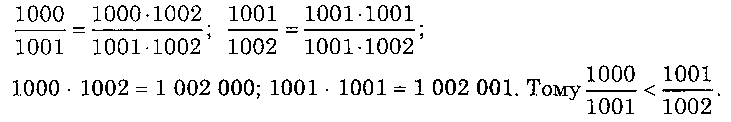 №323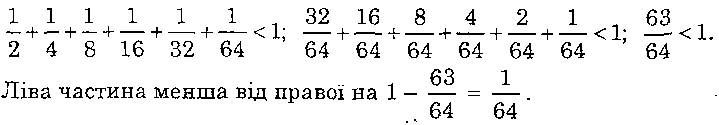 ІІІ. Актуалізація опорних знань Усні вправиОбчисліть:Скоротіть дріб: а) ; б) ; в) ; г) .Знайдіть периметр і площу прямокутника зі сторонами: а) 7 і ; б) 0,7 і 0,3 дм; в) 7 дм і .IV. Формування нових знаньРобота з підручником: стор.56 правилоТипові помилки, яких припускаються учні під час вивчення теми:а) після вивчення теми «Додавання і віднімання дробових чисел» намагаються дроби зводити до спільного знаменника;б) намагаються «скорочувати» чисельник і знаменник різних дробів;в) спочатку виконують множення в чисельнику і знаменнику дробу-добутку, а потім скорочують (часто-густо утруднюючись з пошуком НСД чисельника і знаменника дробу, що утворився).Тому, починаючи вже з цього уроку, слід кожного разу звертати увагу учнів на ці моменти.V. Формування вмінь І рівеньУсні вправиОбчисліть: а) ; ; ; б) ; ; ; в) ; ; . Знайдіть площу прямокутника зі сторонами:
а) м і м; б) м і м; в) 0,1 дм і дм.ІІ рівеньПисьмові вправи №334, 336, 345, 348Додаткові задачіЗадача 1. Автомобіль рухається зі швидкістю  км/хв. Яку відстань подолає він за хв? за хв?Задача 2. Подайте у вигляді добутку двох дробів число: а) ; б) ; в) ; г). Задача 3 (на повторення). Завдання робітники виконали за три дні. Першого дня вони виконали  усього завдання, другого —  усього завдання. Яку частину роботи вони виконали третього дня?VІ. Підсумок уроку БліцтестПісля перевірки — рефлексія. Як би ти оцінив свої здобутки на уроці: —	 «Я все зрозумів, тест показав, що я все роблю правильно». —	 «Мені була зрозуміла більша частина матеріалу, але я ще іноді
допускаю помилки». — «Я майже нічого не зрозумів, нове правило для мене дуже складне».VІІ. Домашнє завдання§9, стор.56№337, 339, 349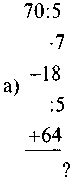 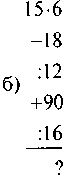 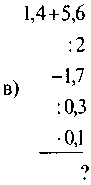 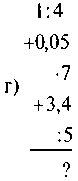 Конспект 14Конспект 14Множення дробівМноження дробівМноження дробів — і, якщо можна, скоротіть. 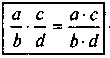 ! До спільного знаменника зводити не треба! — і, якщо можна, скоротіть. ! До спільного знаменника зводити не треба!Приклад 1) ; 2) .Варіант 1Варіант 2Виконайте множення:а) ; б) ; в) ; г) .Виконайте множення: а) ; б) ; в) ; г) .